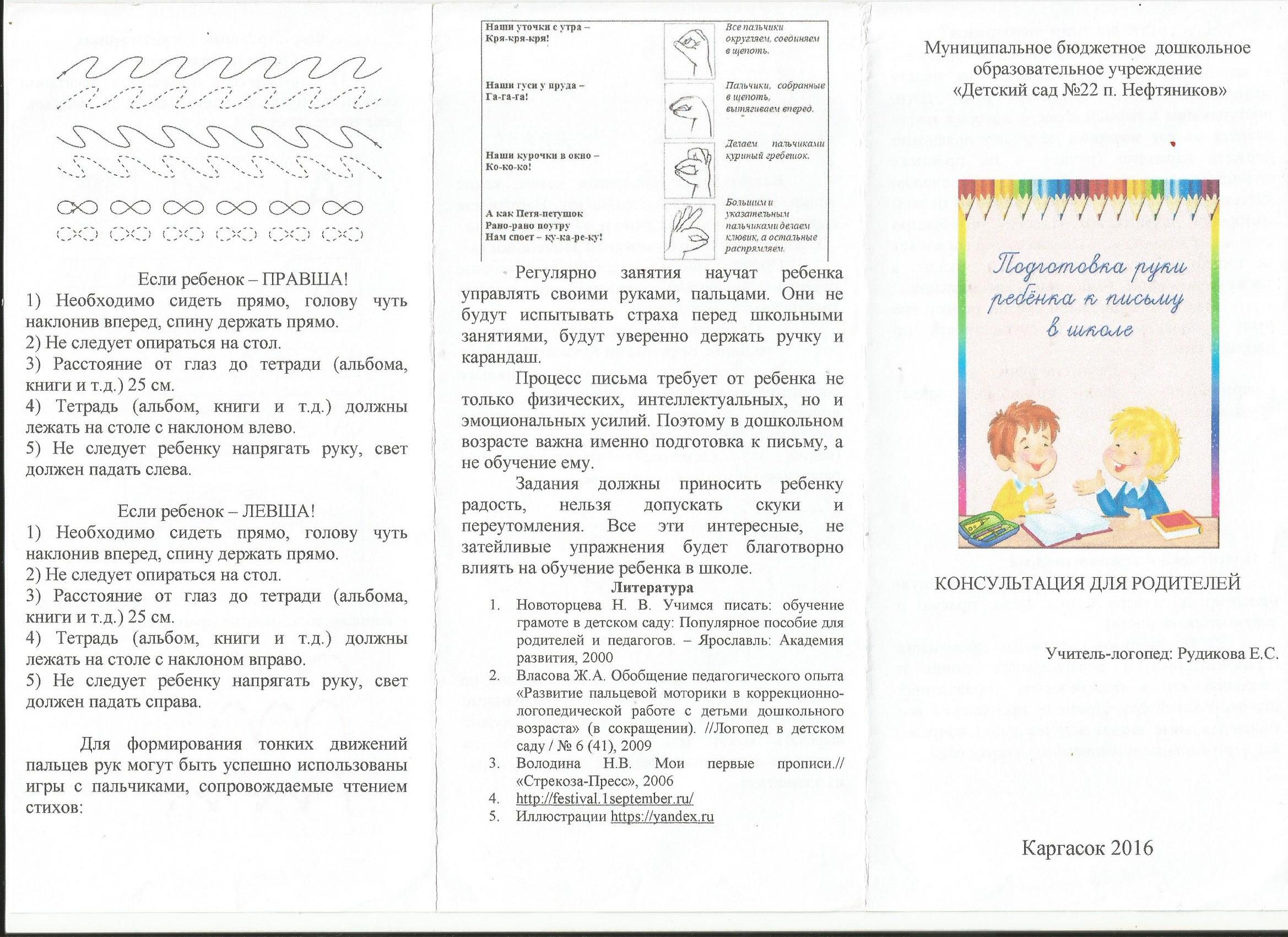 Если ребенок — ПРАВША!1) Необходимо сидеть прямо, голову чуть наклонив вперед, спину держать прямо.2) Не следует опираться на стол.3) Расстояние от глаз до тетради (альбома, книги и т.д.) 25 см.4) Тетрадь (альбом, книги и т.д.) должны лежать на столе с наклоном влево.5) Не следует ребенку напрягать руку, свет должен падать слева.Если ребенок — ЛЕВША!1) Необходимо сидеть прямо, голову чуть наклонив вперед, спину держать прямо.2) Не следует опираться на стол.3) Расстояние от глаз до тетради (альбома, книги и т.д.) 25 см.4) Тетрадь (альбом, книги и т.д.) должны лежать на СТОЛС С наклоном вправо.5) Не следует ребенку напрягать руку, свет должен падать справа.	Для формирования тонких движений пальцев рук могут быть успешно использованы игры с пальчиками, сопровождаемые чтением стихов:	Регулярные занятия научат ребенка управлять своими руками, пальцами. Они не будут испытывать страха перед школьными занятиями, будут уверенно держать ручку и карандаш.	Процесс письма требует от ребенка нетолько физических, интеллектуальных, но и эмоциональных усилий. Поэтому в дошкольном возрасте важна именно подготовка к письму, а не обучение ему.	Задания должны приносить ребенку радость, нельзя допускать скуки и переутомление. Все эти интересные. незатейливые упражнения будет благотворно влиять на обучение ребенка в школе,Литература	1. Новоторцева Н В. Учимся писать: обучение грамоте в детском саду: Популярное пособие для родителей и педагогов. — Ярославль Академия развития, 2000	2. Власова Ж А Обобщение педагогического опыта «Развитие пальцевой моторики в коррекционно- логопедической работе с детьми дошкольного возраста» (в сокращении), //Логопед в детском саду / / № 6 (41), 2009	3. Вололниа Н. В.  Мои первые прописи.// «Стрекоза- Пресс», 2006	4.  http://festival.1september.ru 	5/ Иллюстрации  https://yandex.ruМуниципальное бюджетное дошкольное образовательное учреждение«Детский сад №22 п. Нефтяник»КОНСУЛЬТАЦИЯ ДЛЯ РОДИТЕЛЕЙУчитель – логопед: Рудикова Е.С.Что такое мелкая моторика?	Мелкая моторика - это ловкость рук. Дети, поступающие в первый класс, у которых плохо развита мелкая моторика не умеют правильно держать карандаш (ручку), в их прописях сплошные «каракули». Таким детям сложно дается учение. Дети с хорошо развитой мелкоймоторикой «схватывают на лету», они быстро считают и читают, ведь мелкая моторика влияет не только на речь и аккуратность письма, а также на внимание, мышление и воображение. 	Работу с дошкольниками по подготовке руки к письму следует осуществлять по направлениям.Развитие руки	Сформировать у детей правильный захват орудия письма карандаша или ручки.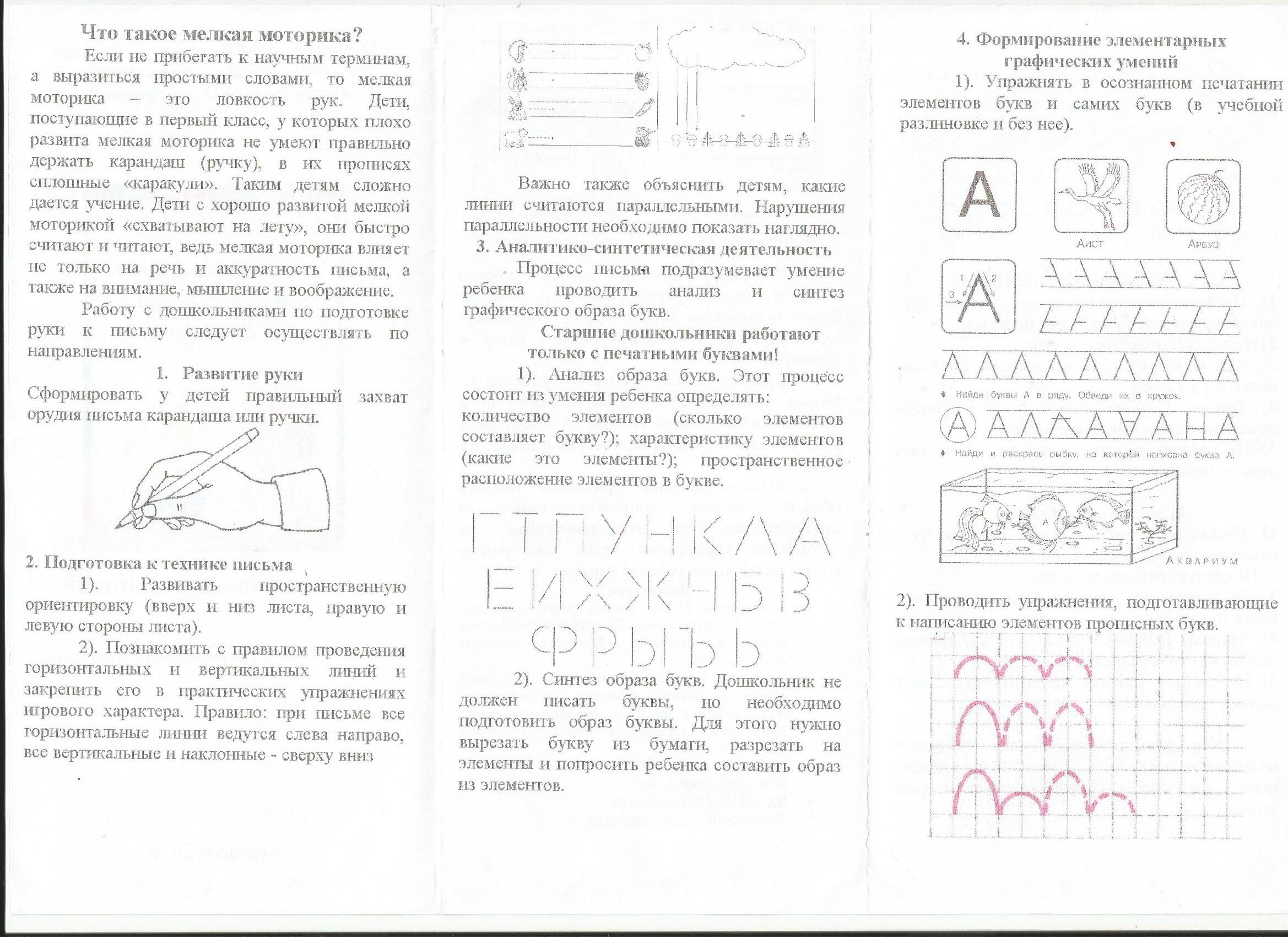 Подготовка к технике письма1). Развивать пространственную ориентировку (верх и низ листа, правую и левую стороны листа).2). Познакомить с правилом проведения горизонтальных и вертикальных линий и закрепить его в практических упражнениях игрового характера. Правило: при письме все горизонтальные линии ведутся слева направо, все вертикальные и наклонные линии – сверху вниз.Важно также объяснить детям, какие линии считаются параллельными. Нарушения параллельности необходимо показать наглядно. Аналитико – синтетическая деятельностьПроцесс письма подразумевает умение ребенка проводить анализ и синтез графического образа букв.СТАРШИЕ ДОШКОЛЬНИКИ РАБОТАЮТ ТОЛЬКО С ПЕЧАТНЫМИ БУКВАМИ!1). Анализ образа букв. Этот процесс состоит из умения ребенка определять: количество элементов (сколько элементов составляет букву?); характеристику элементов (какие это элементы?); пространственное расположение элементов в букве.2). Синтез образа букв. Дошкольник не должен писать буквы, но необходимо подготовить образ буквы. Для этого нужно вырезать  букву из бумаги, разрезать на элементы и попросить ребенка составить образ из элементов. 4. Формирование элементарных графических умений1). Упражнять в осознанном печатании элементов букв и самих букв (в учебной разлиновке и без нее).2). Проводить упражнения, подготавливающие к написанию элементов прописных букв.